Союз малого и среднего бизнеса Свердловской области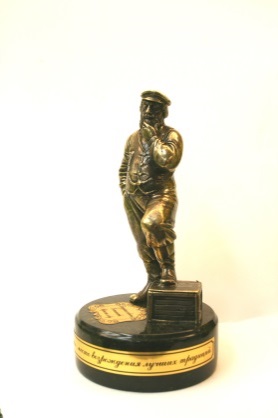 620026, г. Екатеринбург, ул. Куйбышева, д. 44Д, оф. 1201, тел./факс: (343) 354-71-13/12E-mail: smsbso@mail.ru, smsbso2@mail.ru, www.smsb66.ruИНН 6664067028 , КПП 667001001, ОГРН 1026605775151        ВНИМАНИЮ ПРЕДПРИНИМАТЕЛЕЙ ЕКАТЕРИНБУРГА И ОБЛАСТИ!Если вы хотите, чтобы ваш бизнес был успешным и  эффективно развивался в текущем 2018 годуПРИХОДИТЕ НА МЕРОПРИЯТИЯ КОНФЕРЕНЦИИ«Эффективное развитие малого и среднего предпринимательства в муниципальных образованиях:  проблемы и перспективы»22 марта 2018 годав здание Администрации города Екатеринбурга, аудитория 451.С 10:00 – 15:00  в ходе Конференции вы сможете посетить следующие тематические секции:Перспективы развития малого и среднего инновационного и производственного предпринимательства в муниципальных образованиях; Проблемы налогообложения и аудита малого и среднего бизнеса;Управление продажами и вопросы управления кадрами у субъектов МСП; Совершенствование механизмов взаимодействия муниципальных органов власти с предпринимательским сообществом.(при регистрации необходимо обязательно указать номер секции, в которой планируете принять участие).Зарегистрироваться на мероприятие вы можете на сайте Союза малого и среднего бизнеса Свердловской области http://smsb66.ru/konferenciya-22-marta-2018-goda/ Или по телефонам: (343) 354-71-12.Участие в Форуме – бесплатное.  Количество мест ограничено.Оргкомитет Конференции.